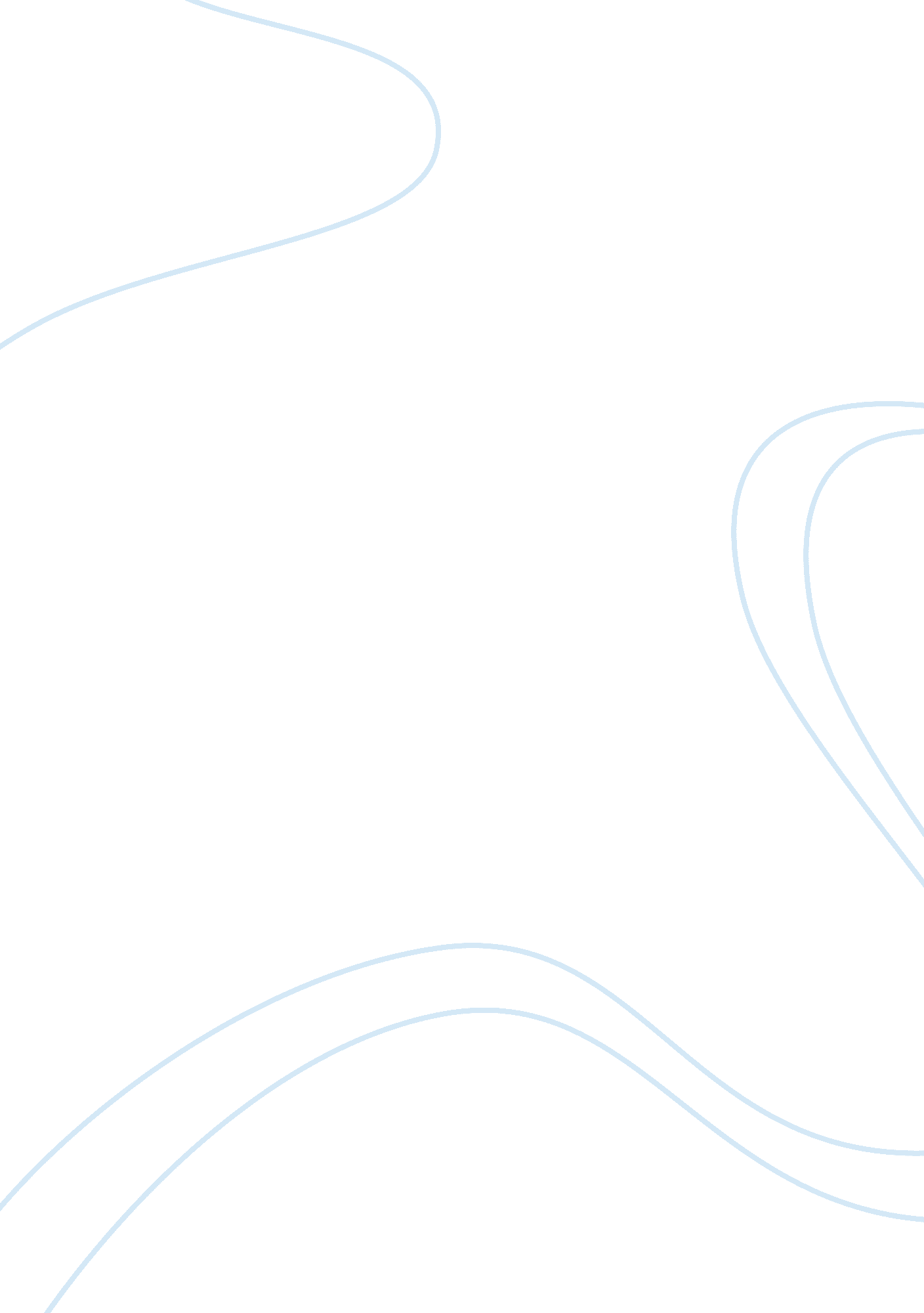 Ethical lens inventorySociology, Ethics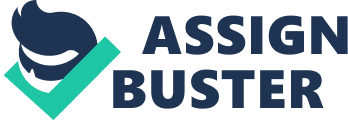 When it comes to conducting myself as an ethical and responsible student, based on my experiences, my self-knowledge and my readings for this class, I will study the positives of different ethical lenses, I will find balance in when to look at a group of people as a whole or individually, and I will ensure that I hold myself accountable for those depending on me. I will study the positives of different ethical lenses so that I can be the best that I can be. Different situations call for different ethical views. If I can expand my knowledge of dissimilar ethical lenses then I will be better equipped to handle a wider variety of situations. I have more of a value on sensibility, when there are times when thinking rationally is for the best. When I am able to find the balance between when to view a situation as a whole or by the individual, I will increase my effectiveness in dealing with a larger number of people. I tend to focus on the individual instead of the group. I have to start taking a step back at looking at the bigger picture when necessary. When focusing solely on each person alone I very easily can lose sight of the bigger picture. Sometimes to reach a goal everyone has to be held to the same level ofresponsibilityinstead of differentgoalsfor each singular person. When I am able to exercise my free will I lean towards walking away when my needs are met. I have to hold myself responsible for making sure all requirements are achieved. I cannot leave my associates or fellow students to struggle to have everything completed. I am not only responsible for my part, but also helping everyone else to complete their share of the work. In conclusion, I will determine how the different ethical lenses can help me, I will find balance in looking at the immediate needs and the big picture, and I will make certain that I hold myself answerable to those depending on me. All of these changes can and will help me to become a more ethically responsible person; which would make me a better, more well-rounded, employee, student, and individual. 